浙江树人大学办公室文件浙树办教〔2015〕39号关于公布校第三批优秀应用性教材建设项目的通知各学院、各部门：为促进我校教材建设，推进“高级应用型”人才培养落地开花，进一步提高人才培养质量和办学水平，在教学单位推荐的基础上，经校外专家评审、校教学委员会审议，确定《基础会计学》等10部教材为校第三批立项建设应用性教材。希望各项目组成员根据申报计划，认真组织实施，按时保质完成教材的编写、出版工作。附件：校第三批立项建设优秀应用性教材一览表                             浙江树人大学办公室                              2015年4月14日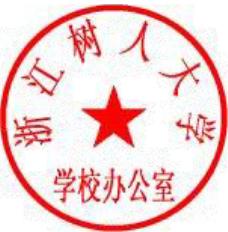 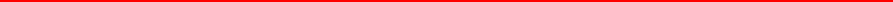 附件：第三批立项建设优秀应用性教材一览表序号教材名称主编类型参编人员教学单位12基础会计学沈春伟曾锵新编新编万迈管理学院零售学吴俊杰、高孟立魏刚焰管理学院管理学院34绩效管理与薪酬设计实务大学语文诸葛剑平林家骊新编新编刘贤汉、凌伟荣、许金华、周锋、徐建华人文学院56社会工作实务丛书供应链管理陈微新编新编周广庆、金卉苗森、段向云人文学院现服学院黄秋波舒建武、苗森789网络营销新编新编新编黄秋波、王妍胡峰俊、吴凡现服学院信息学院信息学院数字媒体案例设计顾汉杰陈友荣基于项目驱动的单片机综合实践教程王章权、程菊花、阮越、许森1011计算机网络工程实践教程成才的阶梯刘耀林刘斌新编新编周莹、程菊花金劲彪信息学院基础部浙江树人大学办公室              2015年4月15日印发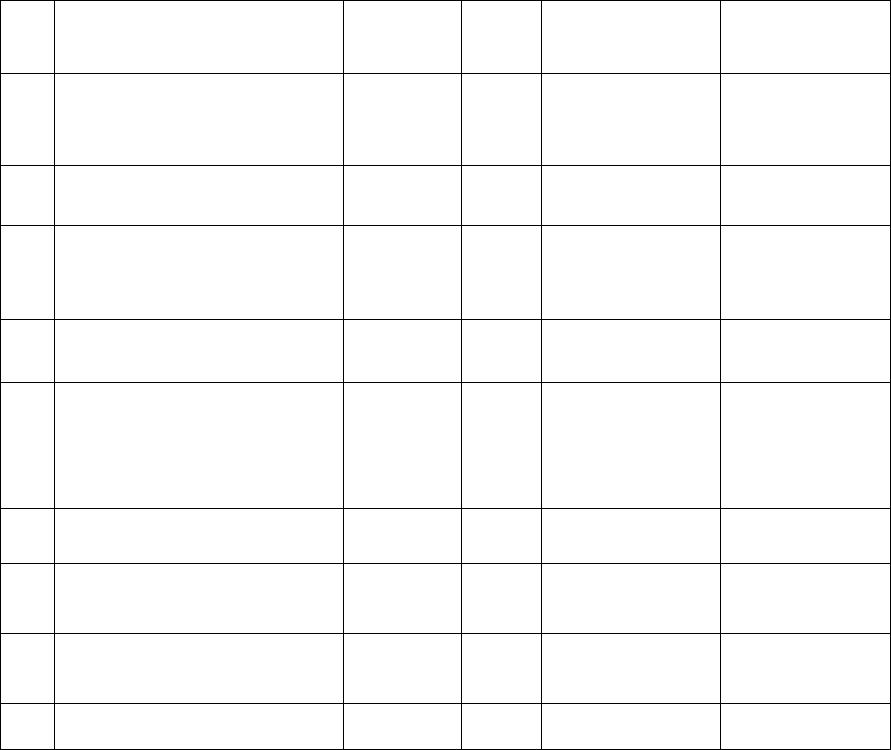 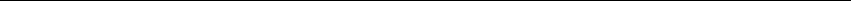 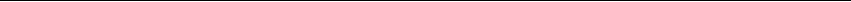 